                    Curriculum Vitae    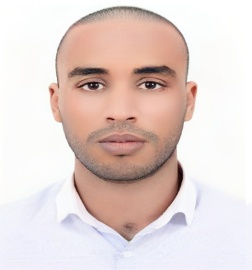 Nom: AbdatiPrénom: Zein El-AbidineDate de Naissance: le 28/07/1989Lieu de Naissance: BoutilimitNationalité: Mauritanienne                 Tel  :   +222 44222826 Adresse:  Nouakchott Mauritanie   E-mail: Zeini136@Gmail.comStage d’un mois à la Société Nationale Industrielle et Minière de Mauritanie (SNIM)Formation de 11 mois à la Société Nationale Industrielle et Minière de Mauritanie (SNIM)J'ai travaillé pendant un an et cinq mois à la Société nationale de l'industrie et des minéraux. SNIMTechnicien supérieur en maintenance industrielle en biscuiterie pendant 6 moisCompétences en Informatiques :		Systèmes d’exploitation : Windows xp, Windows 7, vista.Bureautiques:  Microsoft office ,Word, Excel, Power PointLangues :	       Arabe : Langue maternelle.       Français: Moyen.        Anglais : Moyen.Etat Civil :      Adresse :Formations Professionnelles:Formations Académiques :	2013Brevet de Technicien supérieur en Maintenance Industrielle (BTS)2011BAC TMGM +Brevet de Technicien (BT)2006Diplôme du Brevet d’études du 1 ere cycle2002Certificat d’études fondamentales